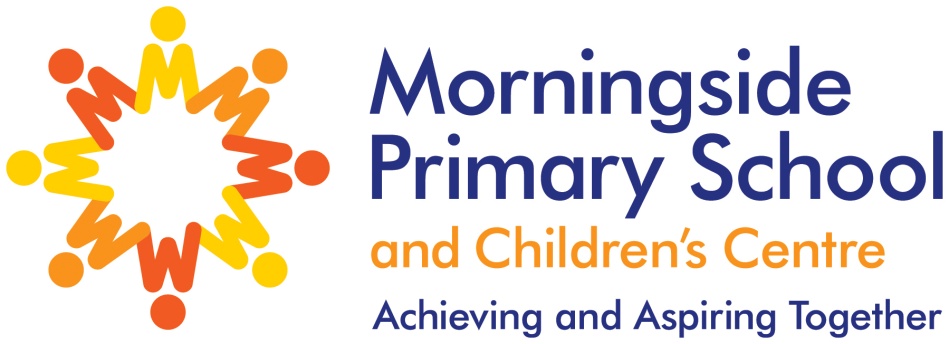 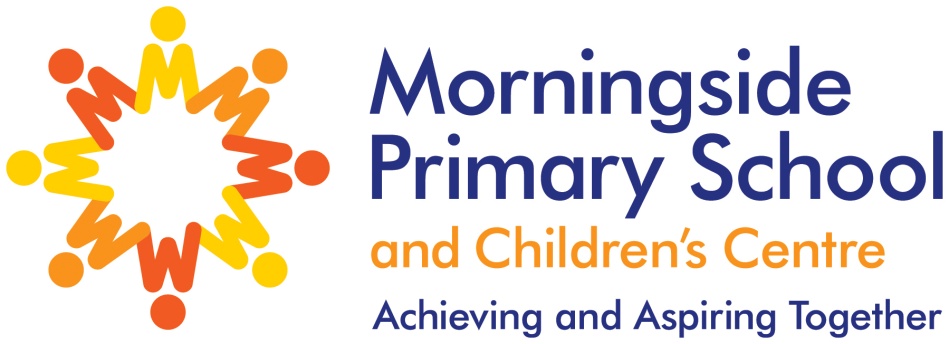 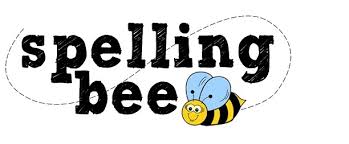 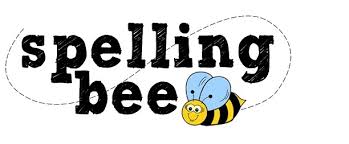 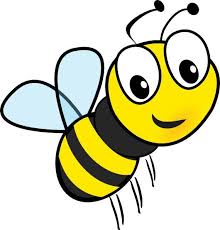 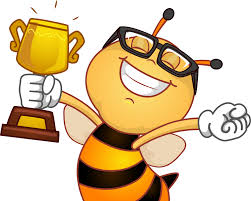 learndifferentlibraryearlylengthearthmaterialeightmedicinecenturynaughtybelievenaturalbreathenoticebicycledecidepossibledescribepotatoes